Překlad naučné tabule (Life, Natura 2000 a Rakouské spolkové lesy) u „mechového jezírka“ na lokalitě Rödschitzer Moor u Bad MitterndorfuKammmolch-WG* – Fische unerwünscht!Der Alpen-kammmolch lebt zwar gerne in Gesellschaft, bevorzugt dabei aber seine Artgenossen und andere Amphibienarten. Das Zusammenleben mit Fischen bekommt dem bereits selten gewordenen Tier jedoch gar nicht. Sie ernähren sich von seinem Laich bzw. seinen Nachkommen und verhindern dadurch, dass sich die bedrohte Art in österreichischen Gewässern wieder ausbreiten kann. Helfen Sie mit, den Alpen-kammmolch zu schützen und setzen hier keine (Zier-)Fische aus!Čolek dravý – sdílené bydlení – ryby nežádoucí!Čolek dravý žije ve společnosti rád, přednost ale dává svým druhům a jiným druhům obojživelníků. Živočichovi, který se již stal vzácným, totiž soužití s ​​rybami neprospívá. Ryby se živí jeho potěrem nebo potomky, a tím zabraňují opětovnému šíření ohroženého druhu v rakouských vodách. Pomozte chránit čolka dravého a nevypouštějte zde žádné (okrasné) ryby!*WG = Wohngemeinschaft = sdílené bydlení, komunita, ...Dále pak ... 1. Domnělé „bochnatky“ z Plitvických jezer ... Nešlo ani o mechovky ani o řasy! ... Ale kolonie fotosyntetizujících nálevníků lahvenek!!!https://www.google.com/search?source=univ&tbm=isch&q=ophrydium&sa=X&ved=2ahUKEwiti4WJvLPxAhWNDewKHVBJB6IQjJkEegQICBAC&biw=1024&bih=481https://ekolist.cz/cz/publicistika/priroda/vedci-pri-pruzkumu-prasilskeho-jezera-nasli-necekaneho-zivocicha2. Uchatky (vodní plži na kamenech) v potoce pod velkým vodopádem byly u. nadmuté (ne u. toulavé) ... https://www.biolib.cz/cz/taxonimages/id2558/?type=13. Šídla z Plitvických jezer ... S největší pravděpodobností š. červené ... viz https://www.biolib.cz/cz/taxon/id1613/4. Některými v noci aktivními učastníky BGFP pozorovaná stonoha „modronohá“ je ...... (1.) buď pouze barevnou formou (možná je modronohost častější u mladých jedinců) běžné stonohy páskované (Scolopendra cingulata), jiná se v severním HR nevyskytuje, viz mapku níže (S. cingulata má č. 2)... (2.) anebo (a tomu věřím víc) jde o stonohu dalmatskou (viz https://www.google.com/search?q=Scolopendra+dalmatica&tbm=isch ) ... na mapě rozšíření níže je pod číslem 5, která se zřejmě v úplně nedávné době rozšířila z Dalmácie na sever! ... Před 5 lety (2016) totiž v Selcích ještě nebyla ... (mapka je z článku publikovaného v r. 2008) ... Mně to dává smysl, takových zvířat, která expandují na sever, je totiž víc ... Ověřím to u specialisty (Dr. Tufa z olomoucké PřF) ...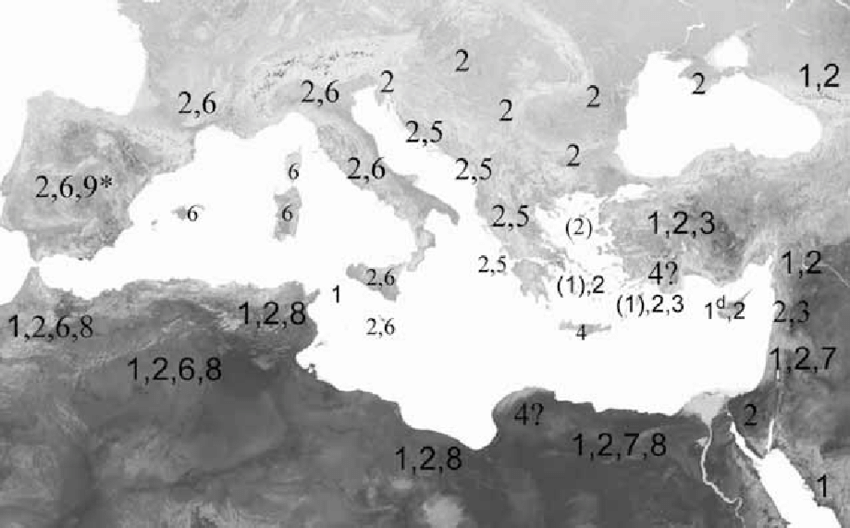 